RELATÓRIO TRANSPARÊNCIA PÚBLICA
 DO SELO UNICEF NO MUNICÍPIO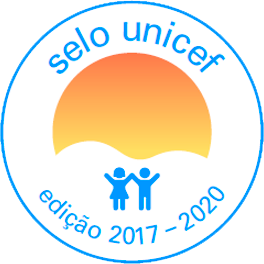 Este relatório substitui os documentos comprobatórios referentes ao 2º Fórum Comunitário (ação de validação 17.2)RELATÓRIO TRANSPARÊNCIA PÚBLICA
 DO SELO UNICEF NO MUNICÍPIOEste relatório substitui os documentos comprobatórios referentes ao 2º Fórum Comunitário (ação de validação 17.2)NOME DO MUNICÍPIO:NOME DO MUNICÍPIO:DATA DE PREENCHIMENTO FINAL DESTE RELATÓRIO:DATA DE PREENCHIMENTO FINAL DESTE RELATÓRIO:NOME DE QUEM PREENCHEU:CARGO NO MUNICÍPIO:NOTA DE ORIENTAÇÃO: Este relatório tem como objetivo o registro da análise qualitativa sobre o que foi realizado no Município durante a edição 2017 -2020 do Selo UNICEF. Não é necessário repetir neste formulário as informações que já foram fornecidas através de outros documentos comprobatórios e postadas na Plataforma Crescendo Juntos.NOTA DE ORIENTAÇÃO: Este relatório tem como objetivo o registro da análise qualitativa sobre o que foi realizado no Município durante a edição 2017 -2020 do Selo UNICEF. Não é necessário repetir neste formulário as informações que já foram fornecidas através de outros documentos comprobatórios e postadas na Plataforma Crescendo Juntos.Através de conversas virtuais não-presenciais, reúna a opinião dos gestores que fazem parte da Comissão Intersetorial do Selo no Município, do(a) Mobilizador(a) do NUCA/JUVA, e de outros parceiros locais. Com base nas opiniões compartilhadas entre vocês, analise e responda as seguintes questões:Através de conversas virtuais não-presenciais, reúna a opinião dos gestores que fazem parte da Comissão Intersetorial do Selo no Município, do(a) Mobilizador(a) do NUCA/JUVA, e de outros parceiros locais. Com base nas opiniões compartilhadas entre vocês, analise e responda as seguintes questões:Qual a melhoria mais importante que o Município teve em relação à Linha de Base original que merece ser destacada (tabela em anexo)?Qual a melhoria mais importante que o Município teve em relação à Linha de Base original que merece ser destacada (tabela em anexo)?Quais os principais resultados positivos alcançados em pelo menos 5 Resultados Sistêmicos que o Município considera os mais importantes?Quais os principais resultados positivos alcançados em pelo menos 5 Resultados Sistêmicos que o Município considera os mais importantes?Quais as principais conquistas que o Município teve nesta edição do Selo UNICEF?Quais as principais conquistas que o Município teve nesta edição do Selo UNICEF?Quais os principais desafios que o Município enfrentou na realização desta edição do Selo UNICEF?Quais os principais desafios que o Município enfrentou na realização desta edição do Selo UNICEF?Quais as principais lições aprendidas que esta edição do Selo UNICEF deixa para o Município?Quais as principais lições aprendidas que esta edição do Selo UNICEF deixa para o Município?Por favor, deixe uma sugestão para a próxima gestão da Prefeitura Municipal em relação ao Selo UNICEF:Por favor, deixe uma sugestão para a próxima gestão da Prefeitura Municipal em relação ao Selo UNICEF:NOTA DE ENCAMINHAMENTO: A(o) Articulador(a) do Selo UNICEF no Município deverá apresentar este relatório ao Conselho Municipal dos Direitos da Criança e do Adolescente (CMDCA), através de ofício do(a) Prefeito(a). O CMDCA apreciará o Relatório, e fará um ofício em retorno, em que autentica o que foi relatado, e o encaminha a(o) Articulador(a). O CMDCA não deverá realizar reunião presencial para fazer a análise do relatório. Articulador(a) deverá postar tanto este Relatório como o ofício do CMDCA, na Plataforma Crescendo Juntos, antes do fim do dia 30 de junho de 2020.NOTA DE ENCAMINHAMENTO: A(o) Articulador(a) do Selo UNICEF no Município deverá apresentar este relatório ao Conselho Municipal dos Direitos da Criança e do Adolescente (CMDCA), através de ofício do(a) Prefeito(a). O CMDCA apreciará o Relatório, e fará um ofício em retorno, em que autentica o que foi relatado, e o encaminha a(o) Articulador(a). O CMDCA não deverá realizar reunião presencial para fazer a análise do relatório. Articulador(a) deverá postar tanto este Relatório como o ofício do CMDCA, na Plataforma Crescendo Juntos, antes do fim do dia 30 de junho de 2020.